	LIITE      	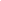 Opetuskokonaisuuden nimi:Kadonneen lukuinnon metsästysKesto	25 tuntiaKetkä osallistuvat oppimiskokonaisuuteen?5.-6.luokan oppilaat5.-6. luokan opettajatEn-opettajaRu-opettajaKirjaston henkilökuntaKetkä osallistuvat oppimiskokonaisuuteen?5.-6.luokan oppilaat5.-6. luokan opettajatEn-opettajaRu-opettajaKirjaston henkilökuntaKetkä osallistuvat oppimiskokonaisuuteen?5.-6.luokan oppilaat5.-6. luokan opettajatEn-opettajaRu-opettajaKirjaston henkilökuntaMitkä toimintakulttuuria ohjaavat periaatteet ovat mukana? Oppiva yhteisö	 Hyvinvointi ja turvallinen arki Vuorovaikutus ja monipuolinen työskentely Kulttuurinen moninaisuus ja kielitietoisuus Osallisuus ja demokraattinen toiminta Yhdenvertaisuus ja tasa-arvo Vastuu ympäristöstä ja kestävään  tulevaisuuteen suuntautuminenMitkä toimintakulttuuria ohjaavat periaatteet ovat mukana? Oppiva yhteisö	 Hyvinvointi ja turvallinen arki Vuorovaikutus ja monipuolinen työskentely Kulttuurinen moninaisuus ja kielitietoisuus Osallisuus ja demokraattinen toiminta Yhdenvertaisuus ja tasa-arvo Vastuu ympäristöstä ja kestävään  tulevaisuuteen suuntautuminenMitkä toimintakulttuuria ohjaavat periaatteet ovat mukana? Oppiva yhteisö	 Hyvinvointi ja turvallinen arki Vuorovaikutus ja monipuolinen työskentely Kulttuurinen moninaisuus ja kielitietoisuus Osallisuus ja demokraattinen toiminta Yhdenvertaisuus ja tasa-arvo Vastuu ympäristöstä ja kestävään  tulevaisuuteen suuntautuminenMitkä toimintakulttuuria ohjaavat periaatteet ovat mukana? Oppiva yhteisö	 Hyvinvointi ja turvallinen arki Vuorovaikutus ja monipuolinen työskentely Kulttuurinen moninaisuus ja kielitietoisuus Osallisuus ja demokraattinen toiminta Yhdenvertaisuus ja tasa-arvo Vastuu ympäristöstä ja kestävään  tulevaisuuteen suuntautuminenMitkä toimintakulttuuria ohjaavat periaatteet ovat mukana? Oppiva yhteisö	 Hyvinvointi ja turvallinen arki Vuorovaikutus ja monipuolinen työskentely Kulttuurinen moninaisuus ja kielitietoisuus Osallisuus ja demokraattinen toiminta Yhdenvertaisuus ja tasa-arvo Vastuu ympäristöstä ja kestävään  tulevaisuuteen suuntautuminenMitkä oppiaineet ovat mukana?Ru, En, Yl, Hi, Ku ja SuMitkä oppiaineet ovat mukana?Ru, En, Yl, Hi, Ku ja SuMitkä oppiaineet ovat mukana?Ru, En, Yl, Hi, Ku ja SuMitkä oppiaineet ovat mukana?Ru, En, Yl, Hi, Ku ja SuMitkä oppiaineet ovat mukana?Ru, En, Yl, Hi, Ku ja SuMiten oppilaita osallistetaan?Oman tekemisen kautta sekä ryhmätyötMiten oppilaita osallistetaan?Oman tekemisen kautta sekä ryhmätyötMiten oppilaita osallistetaan?Oman tekemisen kautta sekä ryhmätyötMitkä laaja-alaiset osaamisalueet ovat mukana? L1  Ajattelu ja oppimaan oppiminen L2  Kulttuurinen osaaminen, vuorovaikutus ja ilmaisu L3  Itsestä huolehtiminen ja arjen taidot L4  MonilukutaitoMitkä laaja-alaiset osaamisalueet ovat mukana? L1  Ajattelu ja oppimaan oppiminen L2  Kulttuurinen osaaminen, vuorovaikutus ja ilmaisu L3  Itsestä huolehtiminen ja arjen taidot L4  MonilukutaitoMitkä laaja-alaiset osaamisalueet ovat mukana? L1  Ajattelu ja oppimaan oppiminen L2  Kulttuurinen osaaminen, vuorovaikutus ja ilmaisu L3  Itsestä huolehtiminen ja arjen taidot L4  MonilukutaitoMitkä laaja-alaiset osaamisalueet ovat mukana? L1  Ajattelu ja oppimaan oppiminen L2  Kulttuurinen osaaminen, vuorovaikutus ja ilmaisu L3  Itsestä huolehtiminen ja arjen taidot L4  MonilukutaitoMitkä laaja-alaiset osaamisalueet ovat mukana? L1  Ajattelu ja oppimaan oppiminen L2  Kulttuurinen osaaminen, vuorovaikutus ja ilmaisu L3  Itsestä huolehtiminen ja arjen taidot L4  Monilukutaito L5  Tieto- ja viestintäteknologinen osaaminen L6  Työelämätaidot ja yrittäjyys L7  Osallistuminen, vaikuttaminen ja kestävän tulevaisuuden rakentaminen L5  Tieto- ja viestintäteknologinen osaaminen L6  Työelämätaidot ja yrittäjyys L7  Osallistuminen, vaikuttaminen ja kestävän tulevaisuuden rakentaminen L5  Tieto- ja viestintäteknologinen osaaminen L6  Työelämätaidot ja yrittäjyys L7  Osallistuminen, vaikuttaminen ja kestävän tulevaisuuden rakentaminenKuvaus oppimiskokonaisuudesta   Kuvaus oppimiskokonaisuudesta   Kuvaus oppimiskokonaisuudesta   Kuvaus oppimiskokonaisuudesta   Kuvaus oppimiskokonaisuudesta   Kuvaus oppimiskokonaisuudesta   Kuvaus oppimiskokonaisuudesta   Kuvaus oppimiskokonaisuudesta   ToteutustapaPienissä n.2-6h erissä lukuvuoden aikana.ToteutustapaPienissä n.2-6h erissä lukuvuoden aikana.Aikataulu     luokat toteuttavat oman aikataulun mukaanAikataulu     luokat toteuttavat oman aikataulun mukaanTavoitteetInnostaa oppilaat lukemisen pariin ja saada heidät innostumaan genrerajoja ylittävään lukemiseen.TavoitteetInnostaa oppilaat lukemisen pariin ja saada heidät innostumaan genrerajoja ylittävään lukemiseen.TavoitteetInnostaa oppilaat lukemisen pariin ja saada heidät innostumaan genrerajoja ylittävään lukemiseen.TyötavatRyhmä- ja yksilötyöskentelyMitä ulkopuolisia tahoja ja oppimisympäristöjä käytetään?Metsä, kirjasto, eri kulttuuriset vierailukohteetMitä ulkopuolisia tahoja ja oppimisympäristöjä käytetään?Metsä, kirjasto, eri kulttuuriset vierailukohteetMitä ulkopuolisia tahoja ja oppimisympäristöjä käytetään?Metsä, kirjasto, eri kulttuuriset vierailukohteetMitä ulkopuolisia tahoja ja oppimisympäristöjä käytetään?Metsä, kirjasto, eri kulttuuriset vierailukohteetMitä ulkopuolisia tahoja ja oppimisympäristöjä käytetään?Metsä, kirjasto, eri kulttuuriset vierailukohteetMitä ulkopuolisia tahoja ja oppimisympäristöjä käytetään?Metsä, kirjasto, eri kulttuuriset vierailukohteetMitä ulkopuolisia tahoja ja oppimisympäristöjä käytetään?Metsä, kirjasto, eri kulttuuriset vierailukohteetMitä ulkopuolisia tahoja ja oppimisympäristöjä käytetään?Metsä, kirjasto, eri kulttuuriset vierailukohteetMitä arvioidaan ja miten?Työskentelyn aikainen jatkuva arviointi, lopputuotosten arviointiMitä arvioidaan ja miten?Työskentelyn aikainen jatkuva arviointi, lopputuotosten arviointiMitä arvioidaan ja miten?Työskentelyn aikainen jatkuva arviointi, lopputuotosten arviointiMitä arvioidaan ja miten?Työskentelyn aikainen jatkuva arviointi, lopputuotosten arviointiMitä arvioidaan ja miten?Työskentelyn aikainen jatkuva arviointi, lopputuotosten arviointiMitä arvioidaan ja miten?Työskentelyn aikainen jatkuva arviointi, lopputuotosten arviointiMitä arvioidaan ja miten?Työskentelyn aikainen jatkuva arviointi, lopputuotosten arviointiMitä arvioidaan ja miten?Työskentelyn aikainen jatkuva arviointi, lopputuotosten arviointiMiten oppiminen voidaan osoittaa?Lukuinnon heräämiselläMiten oppiminen voidaan osoittaa?Lukuinnon heräämiselläMiten oppiminen voidaan osoittaa?Lukuinnon heräämiselläKäyttäytymisen arvioinnin tavat?jatkuva arviointiKäyttäytymisen arvioinnin tavat?jatkuva arviointiKäyttäytymisen arvioinnin tavat?jatkuva arviointiOppiaineiden arviointi?Oppiaineiden arviointi?